Týden: 8. – 12.6.Vyučující: Mgr. Kateřina ĎurišováTřída: 7.BPředmět: Francouzský jazykTento týden opakujeme základní otázky a odpovědi na ně. To je pro Vás úplná brnkačka! Je vous souhaite une bonne semaine!:-)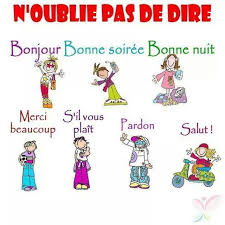 témaMateriály, zadáníPoznámky, datum odevzdáníUne écoute = poslechQuel est votre….?https://www.podcastfrancaisfacile.com/delf-a1/dialogue-debutant-quel-est-votre.htmlPoslechni si rozhovor a vypracuj  cvičení pod ním.Základní otázkyPracovní listVypracuj do pátku 12.6., vycházej z poslechu. Vyfoť a pošli na katerina.durisova@gmail.comZákladní otázky + odpovědi Vymysli svůj vlastní jednoduchý rozhovor se základními otázkami – musí jich být alespoň 8+odpovědi na ně. Napiš na papír ( nebo rovnou do e – mailu) , vyfoť a pošli na katerina.durisova@gmail.com